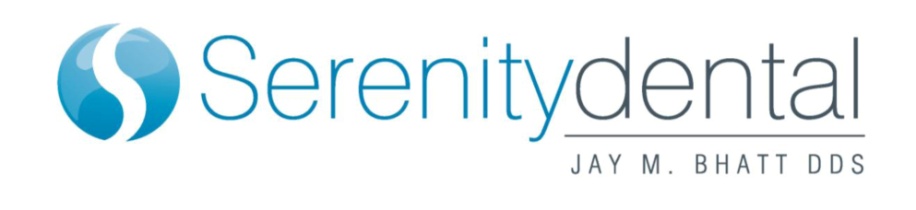 Patients Only In Operatory RoomsFor Parents:We find that children do best by themselves with our experienced dental team. Children behave better when they have one-on-one time with the team. It’s our time to establish rapport with your child and find out if he/she is comfortable/mature enough to be in a family dental practice or be better served at a Pedodontist. The operatories are completely open and your child will be under the supervision of a team member at all times. You are more than welcome to check on your child periodically but we ask that you do not go into the operatory.  Our goal is to provide the best experience for your child while protecting the privacy of our other patients under HIPPA guidelines. ____________________________________ Date______________________________For Patients: For all patients, we only allow those who are receiving treatment back in the operatories. We would like to honor all of our patients’ privacy. Please have your family wait for you in the front lobby until we have finished with your treatment. For parents with children. We ask that you make accommodations for your children. Children are not allowed in the operatory when parents are having their treatment for their safety and the patient’s safety. Children can be curious and can hurt themselves from our instruments, treatment chairs etc.By adhering to these requests, we can provide the best, most efficient, comfortable and safe quality care for our patients. Thank you._______________________________________Date _____________________________________